Book-Review Rubric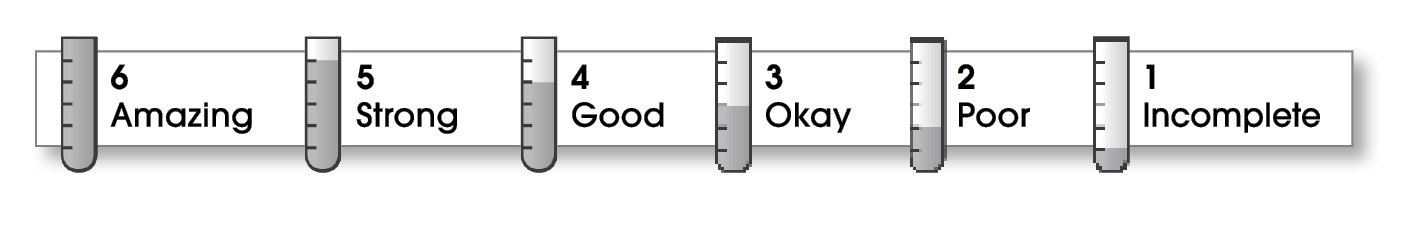 Comments: © Thoughtful Learning	For Write Away Name:Title:StructureThe writing has a beginning, a middle, and an ending. The details follow a clear order. The writing has a beginning, a middle, and an ending. The details follow a clear order. IdeasThe writing focuses on a book or story.Details help the reader understand.The writer shares an opinion or feeling about the story. Sentences are easy to read.  The writing uses specific words. The writing focuses on a book or story.Details help the reader understand.The writer shares an opinion or feeling about the story. Sentences are easy to read.  The writing uses specific words. CorrectnessA capital letter begins each sentence and name.Sentences end with correct punctuation.Common words have correct spelling.  A capital letter begins each sentence and name.Sentences end with correct punctuation.Common words have correct spelling.  